Оглавление
1.	Сокращения и обозначения	22.	Схема информационного взаимодействия	33.	ПРИНЦИПЫ взаимодействия МИС с РЕГИЗ	44.     ОСОБЕННОСТИ НАСТРОЙКИ ОТПРАВКИ ДАННЫХ…………………………..6Сокращения и обозначенияСхема информационного взаимодействия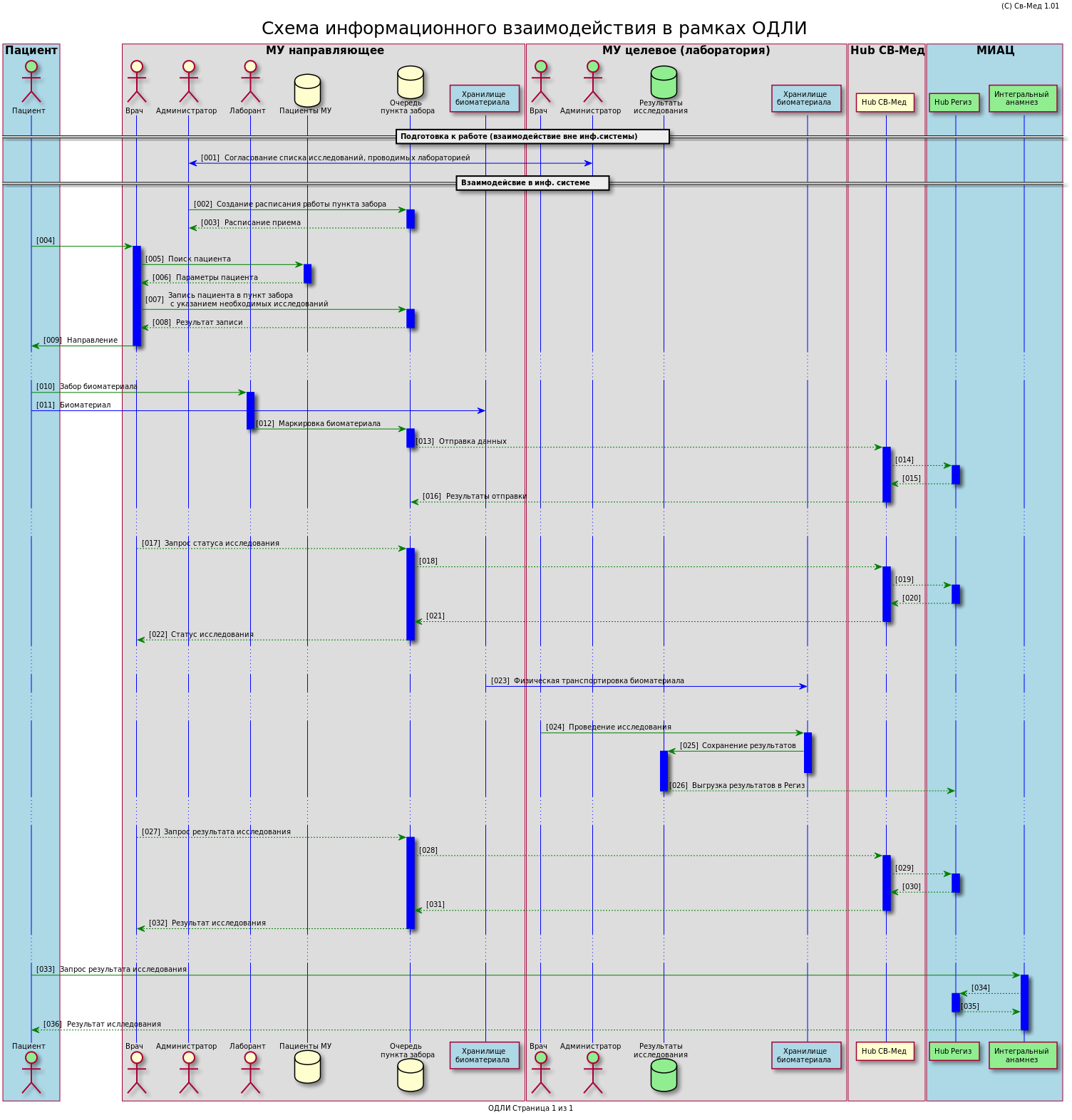 (рис. 1)ПРИНЦИПЫ взаимодействия МИС с РЕГИЗСервис ОДЛИ предназначен для ведения, хранения, поиска и выдачи сведений по лабораторным исследованиям в рамках региона. Сервис обеспечивает: 1. Централизованный учет заявок на лабораторное исследование. 2. Централизованный учет результатов лабораторных исследований. 3. Учет информации о пациентах, которым назначено лабораторное исследование. 4. Учет информации о медперсонале 5. Получение заявок на лабораторное исследование и передача их по запросу. 6. Передача статуса заявки по запросу. 7. Получение результатов лабораторных исследований и передача их по запросу. 8. Передача всех результатов лабораторных исследований для МО по запросу.Информационное обеспечение процесса осуществляют: МИС МО (как источник информации о назначении и получатель результатов исследования), ЛИС КДЛ (как получатель информации о назначении и источник результатов исследований) и сервис ОДЛИ (как информационная шина, обеспечивающая информационный обмен и как региональное хранилище информации по лабораторным исследованиям).Обмен данными между МИС МО, ЛИС КДЛ и сервиса ОДЛИ осуществляется в рамках следующих сценариев: 1. Добавление заявки. Заявка из МИС передается в сервис ДЛИ. 2. Запрос заявки. Заявки не передаются в ЛИС автоматически. ЛИС КДЛ запрашивает заявку у сервиса ОДЛИ при поступлении исследуемого материала в лабораторию. 3. Добавление результата. Результат передается из ЛИС. В сервис ДЛИ должны передаваться только утвержденные результаты исследований. 4. Запрос статуса заявки. Информация об изменении статуса заявки не передается в МИС автоматически. МИС запрашивает статус заявки у сервиса ОДЛИ 5. Запрос результата. Результат не передается в МИС автоматически. МИС запрашивает заявку у сервиса ОДЛИ.Сервис ОДЛИ поддерживает три основных метода: - передача ресурса (Patient, Practitioner, etc.); - передача бандла (заявки, результата, результата без заявки); - запрос информации (заявок, результатов)Для передачи данных в сервис ОДЛИ необходимо передавать в заголовке сообщения Авторизационный токен в формате: Authorization: N3[пробел][GUID передающей системы]GUID передающей системы выдается разработчику МИС администратором интеграционной платформы. GUID передающей системы должен соответствовать идентификатору информационной системы, указанному в идентификаторе ресурса, заявки или результата.Разрабатываемые решения должны обеспечивать работу с интеграционными профилями версии 3.30.Актуальная версия интеграционных профилей на данный момент - 3.30.               4. ОСОБЕННОСТИ НАСТРОЙКИ ОТПРАВКИ ДАННЫХОсобенности настройки отправки данных в несколько лабораторий в рамках одного направления. Для решения этой задачи используются таблицы:-orglab.dba.CODE (A50). Код лаборатории в МИС.NAME (A200). Наименование лаборатории в МИС.ADDR (A200). Http адрес обработчика, обслуживающего лабораторию.COLOR (A30).  В этом поле должен содержаться цвет для этой лаборатории.  Цвет может быть задан любым способом принятым в HTML. Это поле должно содержать уникальное значение. Одинаковых цветов для разных лабораторий быть не должно.GUID (A30). Код лаборатории в РЕГИЗ.-oper.dba Эта таблица должна обязательно содержать поляCOLOR (A30). В этом поле должен содержаться цвет для этого теста. Цвета должны быть согласованы с orglab.dba. Номер этого поля может быть любым. CODE(A30). Код исследования в МИС.NAME(A200). Наименование исследования в МИС.CODEUSL1 (A50). Код исследования в РЕГИЗ. Таким образом видно, что привязка исследования к лаборатории осуществляется с помощью параметра “цвет”. Рекомендуется назначать этот параметр с учетом цвета наклейки на контейнер с биоматериалом.При настройке работы пункта забора биоматериалов необходимо учитывать параметры:MODEREGISBAD - способ обработки услуг, содержащих в поле REGISBAD (тип A) не пустое значение. Возможные значения переключателя MODEREGISBAD:пусто или не задано - обработка не производится.1 - выбор услуги невозможен. Сама услуга отображается красным перечеркнутым текстом.2 - выбор услуги возможен. Сама услуга отображается черным перечеркнутым текстом.В случае, если в oper.dba нет поля REGISBAD, то никакие обработки не производятся. Для заполнения поля REGISBAD может быть использована утилита make_regisbad.exe.  Для выгрузки справочника услуг РЕГИС может быть использована утилита loadterm_oper_regis.exe.AUTOEXPORTLIS - режим автоматического формирования req файлов при вводе штрих-кода.                    Возможные значения:пусто - автоматическое формирование выключено.1 - автоматическое формирование включено, в верхней части экрана  выводится информация об формировании req файлов.2 - автоматическое формирование включено, информация о формировании req файлов не выводится.AUTOLINECODE - имя таблицы используемой для автоматического заполнения поля LINECODE.Структура таблицы:LINECODE (L) - текущее значение LINECODE (счетчик)MAXLINECODE (L) - максимальное значение LINECODELENLINECODE (L) - длинна символьного LINECODE без префикса (дополняется лидирующими нулями).PREFIXLINECODE(A) - префикс для LINECODE.LINECODE_COUNT(A) - количество CODE_LAB(A)   - код лабораторииТаким образом, в поле LINECODE сохраняется: <префикс>+<лидирующие нули>+<счетчик>. В случае если это параметр не задан, то автоматического заполнения LINECODE не производится.AUTOAPPENDCODE    - имя таблицы (dba файла), используемой для автоматического добавления услуг при заполнении номерка.Структура таблицы:СODEMED (A) - код врачаCODEOPER (A) - код услугиCOUNTOPER (A) - количество услуг (должно быть 1)WHOOPER (A) - кто направил (должно быть пустым).Приложение № 7 интеграция МИС МО с РЕГИЗ.ОДЛИРаздел передачи данных ОДЛИРуководство системного администратораЗАО “СВ-мед”04.09.2020ТерминОпределениеГИС ЕКПГосударственная информационная система Санкт-Петербурга «Единая карта петербуржца»КИС ЕКПСервис комитета по информатизации и связи для работы с «Единая карта петербуржца»QR-кодQuick Response Code (код быстрого отклика) – матричный (двумерный) штрих-код, размещаемый на оборотной стороне электронной карты «Единая карта петербуржца» и содержащий идентификатор картыОМСОбязательное медицинское страхованиеЛПУЛечебно-поликлиническое учреждениеРЕГИЗРегиональная информационная система, которая автоматизирует региональные процессы здравоохранения и создает    единое информационное поле для обмена данными между медицинскими учреждениями, органами управления          здравоохранением и гражданамиОСОперационная системаТФОМСТерриториальный фонд обязательного медицинского         страхованияЭМКЭлектронная медицинская картаЕИСЕдиная информационная системаМУМедицинское учреждениеДЛИДанные лабораторных исследованийКДЛКлинико-диагностическая лабораторияЛИСЛабораторная информационная системаМЦКДЛМежрайонная централизованная клинико-диагностическая   лабораторияСНИЛССтраховой номер индивидуального лицевого счетаСУППСистема управления потоками пациентов